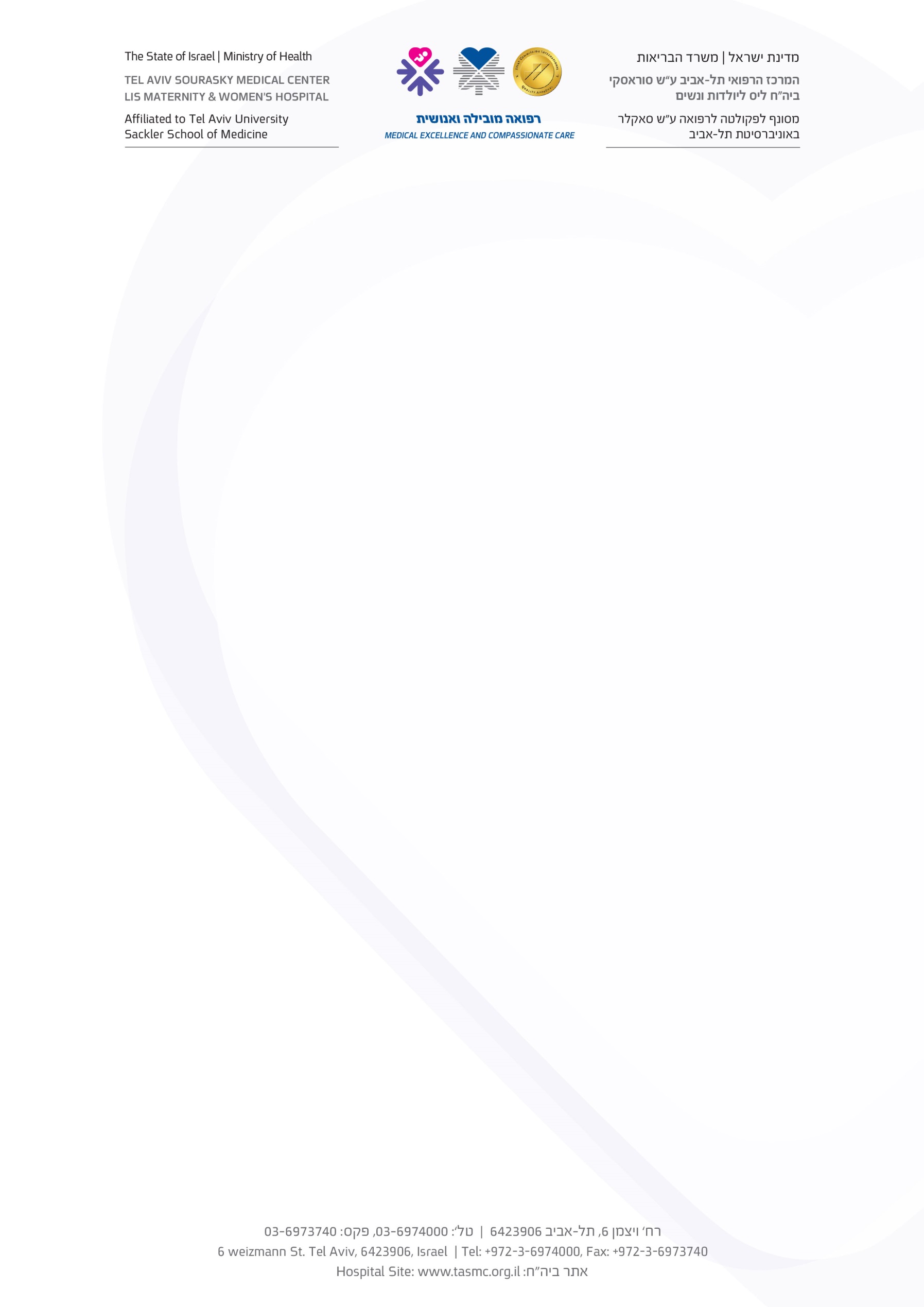 דף עזר למטופלת לקראת טיפול הורמונאלימטופלת יקרה ריכזנו מספר דברים חשובים ושכיחים שיעזרו לך לחוות את הטיפול בצורה בטוחה יותר ורגועה יותר. אנחנו נשמח ללוות אותך ולהיות לצדך בכל מה שיידרש. חשוב להתעדכן באתר המכון ובאתר משרד הבריאות בעניין טיפולי פוריות בתקופת הקורונהhttps://govextra.gov.il/ministry-of-health/corona/corona-virus/ https://www.tasmc.org.il/Lis/Fertility/Pages/IVF.aspxלאחר קבלת הפרוטוקול מרופא היחידה שבנוי בהתאם לנתונים האישיים שלך, עליך להמתין לקבלת הוסת והתחיל טיפולך בהתאם לתוכנית האישית שנבנתה עבורך. ראשית עליך לעדכן את צוות היחידה/ אחיות על קבלת המחזור במשיבון 03-6919586 יש להשאיר הודעה ברורה עם שם מלא, מספר תעודת זהות ומספר טלפון זמיןניתן להשאיר הודעה בכל שעות היום. לאחר השערת ההודעות , אחות תעדכן את התיק הרפואי לגבי התחלת הטיפול ותצור איתך קשר במסגרת שעות עבודת היחידה על מנת להבטיח התחלת טיפול באופן מיטבי.אנחנו ממליצים לנצל את זמנך החופשי לכל פעילות מהנה במטרה לעבור את תקופת הטיפולים בצורה המיטבית. עומדים לרשותכם פסיכולוגית ועובדת סוציאלית של המכוןלהל"ן מספר דגשים הקשורים לפרוטוקול טיפולי:מבנה הפרוטוקול: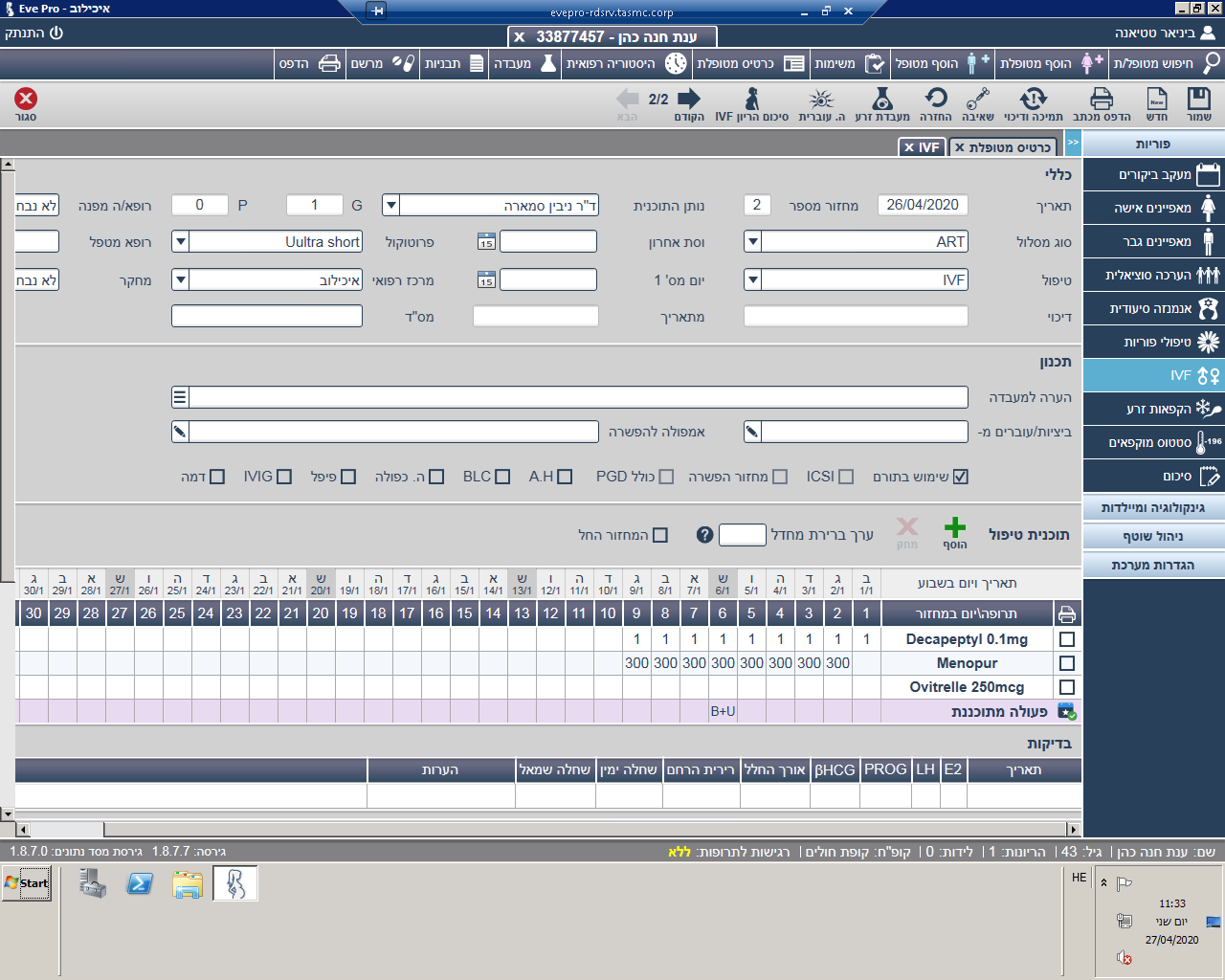 B-בדיקת דםU- בדיקת אולטרסאונדלתשומת לבך   יש להישאר זמינה בטלפון בכל תקופת הטיפולמומלץ לפני הזרקה לבדוק את שם התרופה ואת תוקפהבאתר של משרד הבריאות ניתן לראות סרטי וידאו המסבירים את תהליך ההפריה והדרכה להזרקה:חוברת הדרכה:https://www.health.gov.il/PublicationsFiles/IVF-handbook.pdfסרטי וידאו:https://www.health.gov.il/Subjects/fertility/Pages/IVF-films.aspxסרטי הדרכה מטעם חברות תרופות:סרטי הדרכה של:GONAL FCETROTIDEOVITRELLEPERGOVERISקו לייעוץ טכני בלבד להזרקות 24/7 09-9515380MENOPUR   http://ferring.co.il/injections-tutorials/   קוד כניסה: מילה "מנופור" בעבריתמענה ע"י אחות של החברה בימי א'-ה' 08:00-19:00 054-6001779 / 04-6309500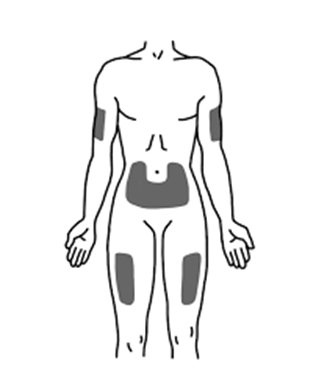 אזורי הזרקה תת עורית : (המלצתנו להזריק באזור הבטן )הכנו עבורך מספר שאילות/תשובות:האם הכתמה דמית נחשבת ליום ראשון למחזור?לא, יום ראשון הוא יום בו מופיע דימום וסתי חזק ולא הכתמה דמית קלהבאיזה שעות להגיע לבדיקות דם ואולטראסאונד?בדיקות דם בין השעות 7:30-8:00 בבוקר למבוטחות של "כללית"בדיקות דם בין השעות 7:30-9:00 בבוקר למבוטחות של שאר קופות ופרטיבדיקת אולטרסאונד בין השעות 7:30-9:30 בבוקרהאם אפשר לבצע בדיקות בקופת חולים?כמובן, אנחנו נצייד אותך בהפניה מתאימהבאיזה שעה להזריק את התרופות?אנחנו ממליצים להזריק בשעות הערב , בין השעות 16:00-20:00מה לגבי תזונה במהלך הטיפול?מותר לאכול כרגילמה לגבי יחסי אשות?קיום יחסי אשות מותר לאורך כל תקופת הטיפול פרט למטופלות העוברות PGD (אבחון גנטי טרום השרשתי )מתן דגימת זרעדגימת זרע מבן זוג : שני בני הזוג יגיעו ליחידה ביום השאיבה ולאחר וידוא וזיהוי תילקח דגימה למעבדהבמידה ונעשה שימוש בזרע תורם, יש לעדכן את בנק הזרע על תחילת טיפול ולהביא את הדגימה ביום שאיבת הביציותכמה זמן נמשך טיפול הורמונלי?הטיפול נמשך בממוצע כשבועיים אך כל אשה מגיבה באופן שונה , כך שתקופה זו יכולה להתקצר או להתארךעל מה חשוב לשים לב במהלך הטיפול? עליך לדווח לצוות מטפל על כל שינוי שחל במצבך הרפואי לרבות כאבי בטן חזקים, קשיי נשימה, נפיחות בבטן, בחילות והקאות , פריחה, דימום חריג, חום מעל 38 איפה לשמור תרופות?יש לעיין בעלון לצרכן של כל תרופה ולשמורה בהתאם. בהצלחה מכל צוות המכון 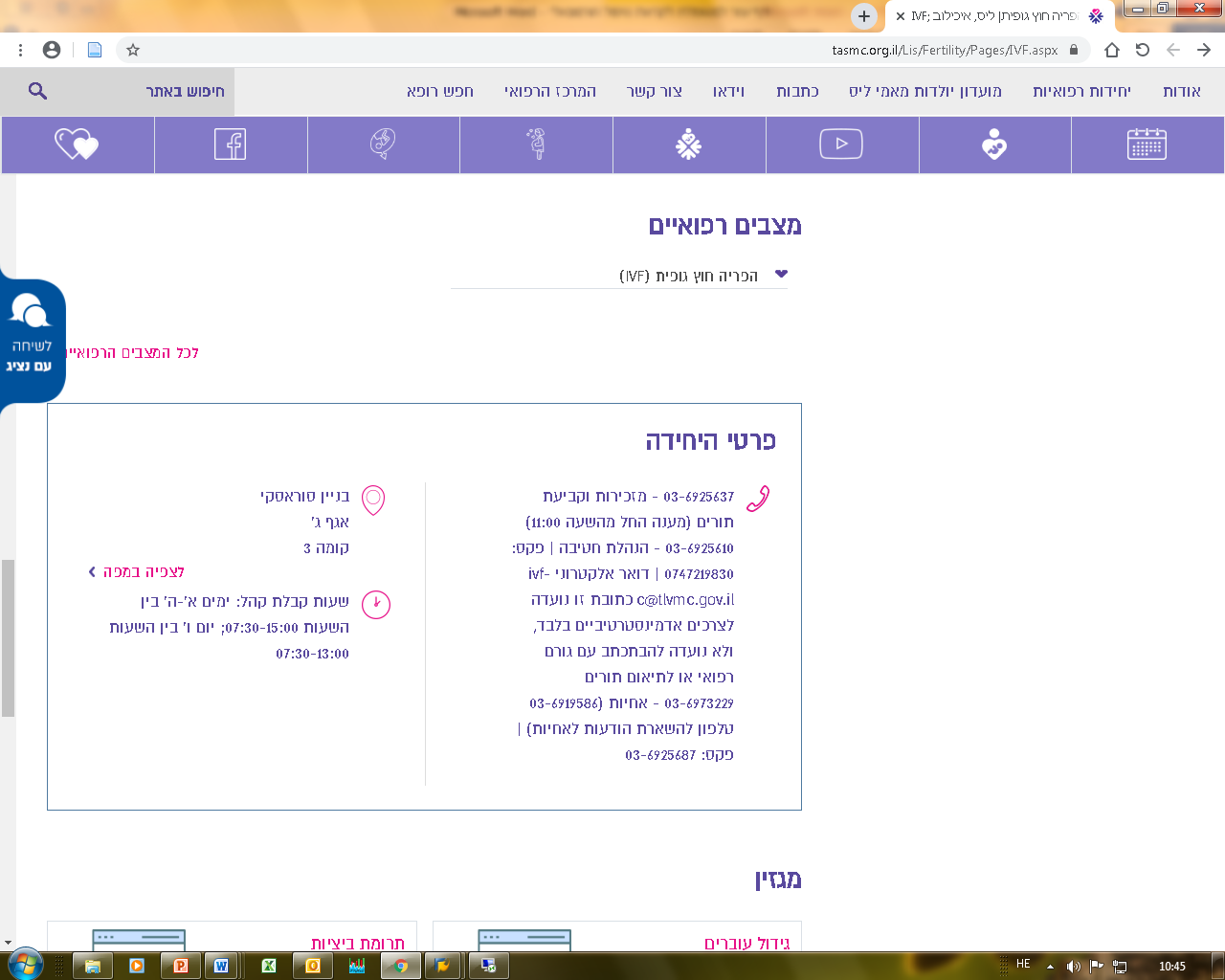 